<dd> <month> <year><Recipient title, Name, Surname><Address Details><Address Details Line 2><Address Details Line 3>Dear <Insert name>,I would like to thank you sincerely for your support of <Insert name of the event / activity> through your contribution of <Insert the donation amount he/she made, the prizes he/she donated, or any other form of contribution, etc>Thank you so much for helping <us / me> to have a go for prostate cancer and together support Prostate Cancer Foundation of Australia (PCFA) in its efforts to change the lives of Australian men, their partners and families who have been affected by prostate cancer. The funds and awareness we raised by having a go for prostate cancer are vital. Thanks to you and all those who supported <Insert name of event / activity>, PCFA can fund vital prostate cancer research, raise awareness of prostate cancer in the community, and provide information and support to the 200,000+ Aussie men and their families living with the disease. In appreciation of your wonderful support, <we / I> have enclosed a certificate of thanks. <Please remove if there is no Certificate>We hope you enjoyed being part of <Insert name of event / activity>.Thank you again for the difference you are making.Yours sincerely,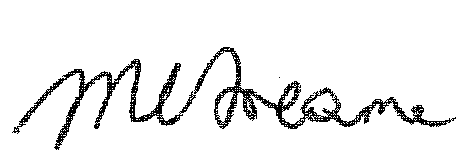 <Insert name of event organiser(s)>
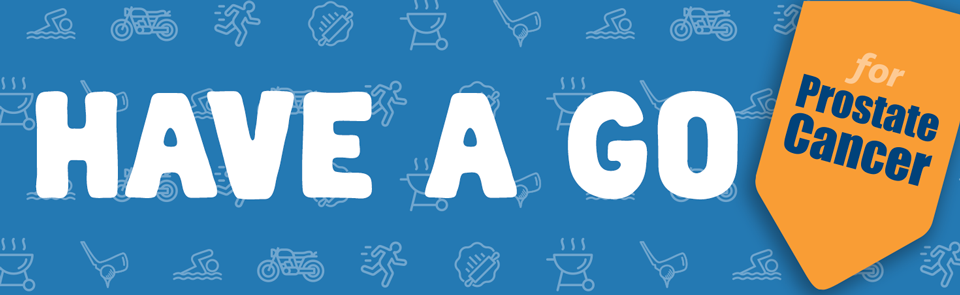 